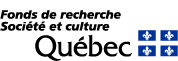 INTERNSHIP REPORT Scholarship for Internship outside Québec (BSHQ)Scholarship beneficiaryName, Surname: _______________ Scholarship number: ___________Email address: ________________Internship supervisorName, Surname: ______________________Title and position: _____________________________________Internship location: ______________________________________Organization: ______________________________________Address: ______________________________________Internship’s length: _______________________Summarize the internship activities, calendar and targeted achievements (maximum 2 pages)As the internship supervisor, please write about the successes and letdowns as perceived or evaluated by the internship environment (maximum 1/2 page).Internship Supervisor’s declarationI declare that:Information contained in this internship report is accurate The student’s progression is satisfactory.Please sign and send to your supervisor to have him.her complete the dedicated section and sign this form.Afterwards, scan the document in .PDF version and submit via your E-Portfolio under Gérer mon financement in the tab Déclarations – situation et pièces requises.Scholarship beneficiary’s signatureDateSupervisor’s signatureDate